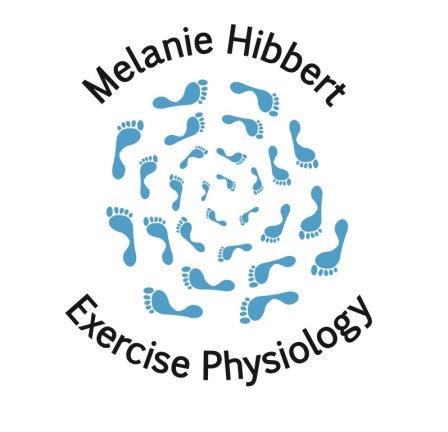 RECIPE OF THE WEEK – Leftovers Pesto ChickenIngredients1-2C leftover leaves (spinach, basil etc)1/2C cashews, pepitas and/or almonds1 clove of garlic1/8C olive oil2 chicken breasts, sliced in pieces1 bunch broccolini, roughly chopped½ avocado, chopped150g crumbled fetaMethodPut first four ingredients into food processor and process till evenly cut.Place chicken in deep pan with 1 T olive oil and cook until, just cooked through. Add pesto, broccolini, avocado and feta. Cook until broccolini is just tender.Serve.